											                         Способы оплаты услуг:                                                                                                     
1) Яндекс. Деньги. Кошелек   ЮMoney         4100116309182338 
 Виртуал.  ЮCard        5599 0050 8673 7454      12/2021    
                                     4048 4150 0550 8375      12/2021      либо др.оплата    
2) Мобильный телефон +7 911 852-66-25

Сообщить об оплате: Viber* WhatsApp   +7 911 852-66-25 БеЗоплатно работаю только через акции, при запросе в личку – платно, вопрос цены обсуждается индивидуально и по ситуации. 																												Обратившись к Нам, Вы сможете: Получить сеансы лучевой терапии лазером Ниа Та Нэ; Получить услугу: энергетическая чистка предметов, помещений, машин; зарядка предметов, талисманов на активизацию денежного потока, лечение, здоровье, создание артефактов и др. (Иггдрасиль, - производится дистанционно по свежему фото (скайп), - срок заряда от 3 месяцев – до 2-3 лет, а также с помощью ифритов, рунами и т.д.); Получить обучение и инициацию в профессии: «Терапевт Божественного Выравнивания Тела» (Вихревая энергия Христа, - лечение и оздоровление позвоночника и др.заболеваний), "Магия", "Целитель Нового времени", Биоэнерготерапевт (48-шагов пробуждения Крайона); ; Исцелить: 
нервную систему: устранить страхи, фобии, депрессии, неврозы, хроническую усталость, раздражительность, истеричность, последствия стрессов, нервных срывов; 
опорно-двигательный аппарат: восстановить позвоночник (сколиоз, остеохондроз и др.), шейный отдел, суставы, межпозвоночные диски, укрепить спинные мышцы, восстановить осанку и пластичность спины, растворить соли. Другие заболевания, причина которых - болезни нервной системы и позвоночника; Получить диагностику и избавление от сглаза, порчи, проклятия и заболеваний, вызванных этими явлениями. Снятие кодировок, зомбирования, порчи, гипнотических воздействий. Освобождение от некротических сущностей. Экзорцизм. Хилерство; Повысить уровень жизненной энергии. Активизация канала тотемного животного, фонтан жизни (обновление клеток); Произвести коррекцию вредных привычек, - избавление от никотиновой и алкогольной зависимости и др.( без кодирования); Получить установку защиты. Производится в нескольких направлениях в зависимости от пожелания клиента: 
- физическая — защита жизни, здоровья; 
- социальная — защита отношений от негативного воздействия (приворота), защита бизнеса; 
- духовная — защита от воздействия сущностей (духи, демоны, полтергейсты); 
- материальная — защита материальных ценностей (недвижимость, автомобиль и т. п.). 
Изготовление талисманов, амулетов, щитов, охранных грамот различного вида и направленности (любовь, защита, процветание, карьера и др.); Освоить практику искусства исцелять различные заболевания и состояния (руны, рунное планирование). Обучиться через платные настройки и курсы «Нетрадиционные Рейки», через инициации, канальные подключения. (www.magic-antakarana.ru); https://vk.com/ezoterikahelp Сеансы Световой Косметики. Курс омолаживания (см. Стоимость услуг); Получить магическую помощь по восстановлению утраченных любовных отношений и по созданию новых, соединению судеб. Предусмотрена работа как индивидуально, так и с парой, направленная на гармонизацию отношений, со-настрой аур, нейтрализацию отрицательных качеств и эмоций, энергетическое исцеление. Выявляются причины дисгармонии средствами диагностики, а в случае наличия негативного энергетического воздействия (приворот, отворот), - оно нейтрализуется. Специалисты центра подберут и изготовят для Вас талисман, активизирующий любовные каналы и потоки, что будет способствовать благополучию отношений и появлению партнера (в случае, если Вы еще не встретили его). Любовная магия; Viber* WhatsApp +7911 852-66-25 ЮрийЗдесь Вы можете пройти обучение 48-ми Шагам пробуждения Школы Сознания Нового Времени, которые передаются Крайоном и 36 Высшими Советниками Света. 
В процессе обучения 48 шагов и 6 Шагов - Подъемов происходит расширение сознания и пробуждение божественной силы. 
Данные Шаги - это путь к Пробуждению, но этот путь Вы должны пройти самостоятельно. В обучении затрагиваются многочисленные темы, одни из которых - Исцеление. Вы обучаетесь разным целительным техникам, благодаря которым сможете лечить себя и других людей. Происходит полное образование Светового Тела и расширение его на 88%. 
Вы узнаете техники, которые помогут избавиться от старых моделей и блокад в физическом, эмоциональном, ментальном и спиритуальном теле и подвести Вас таким образом к пробуждению. Будут активированы 12 ветвей (спиралей) ДНК. Активируется сердечный луч и синусоидальный. Активация МерКаБы. Создание Объединенной Чакры, поднятие уровня вибраций Светового и физического тела. И многое другое. Изучение Светового Языка Элохим, с кристаллами высокой энергии. Шаги дают много знаний, техник и Посвящений, которые ведут к Пробуждению. 
Школа Крайона имеет сертификат ОМСП (OMSP) признанный ЮНЭСКО и поэтому представляет собой всемирно-признанное образование, по завершению которого Вы получаете право на звание «Биоэнерготерапевт»  (см. Стоимость услуг) (www.devar-39.ru);Скорректировать снижение (перераспределение) веса + помимо снижения ещё и люди начинают засматриваться - очарование наводится  (см. Стоимость услуг) (www.devar-39.ru);  Viber* WhatsApp +7911 852-66-25 ЮрийКурс-интенсив (более 16 ч. видео) - "Карты "Таро"- обучение" (см. Стоимость услуг) (www.devar-39.ru); Много курсов, тренингов Таро, Руны и др.Viber* WhatsApp +7911 852-66-25 ЮрийВселенская Сакральная Энергия (СЭН) - (инициации) дистанционное обучение  (www.sen-reiki.nethouse.ru); Дистанционное обучение в Школе постижения Рун (www.magic-antakarana.ru);    18. Магия Архангелов и Вознесенных Мастеров (www.magic-antakarana.ru);                                                                                                                      При заинтересованности в групповых или индивидуальных занятиях отправьте нам сообщение - по электронной почте или через форму отправки сообщений на странице Контакты. 
Реквизиты для оплаты обучения спрашивайте, написав на эл.почту: taxo2109@gmail.com Как попасть на сеанс? 
Вы можете записаться на сеанс – 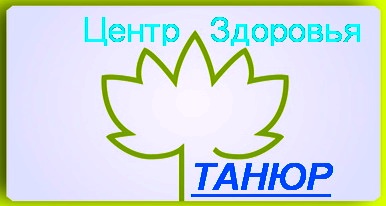 Viber* WhatsApp +7911 852-66-25 Юрий . 
Сеанс можно проводить очно и через интернет, дистанционно. Различий в формах проведения и результате воздействия нет. 
Если Вы хотите пройти сеанс через Skype, пишите:  taxo2109@gmail.com № Наши услугиЭнергообмен (ед.) 1  Кабинет целителя «Ментальная здравница»  
← Здесь ← NEW! Дистанционная энергетическая помощь:
Быстрое снятие острых болей, приступов и др. Лечение позвоночника и мн.др. Дистанционно, - снятие негатива, энерго-информационные защиты. Если Вам необходима помощь - свяжитесь с нами! Viber* WhatsApp +7911 852-66-25 Юрий

← Дистанционная энерго-информационная помощь: возможность лечения любых заболеваний любой тяжести, этимологии и давности, начиная от простудных, аллергических, - заканчивая онко, спидом, лейкозами, генетическими мутациями (олигофрения…), эпидемиями и т.д. Целение на любом уровне, начиная от клеточного до уровня Духа.
Трансформация любой давности и интенсивности проклятий, зомбирования, работа с самыми страшными видами магии (вуду…), мощный экзорцизм (работа-трансформация с любой силой). Работа с заболеваниями психики и их причинами. 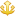              Viber* WhatsApp +7911 852-66-25 Юрий

← Предоставляется очень сильная защита от любого рода программирований психики человека и любого рода привязок→ перейти по ссылке 2  Рейки Иггдрасиль – Путь могущества «От соц.развития – к уровню 
  Элиты» (базовый курс – 5 ступеней + дополнит. настройки) 
  Платные настройки Рейки → (дистанционно-очно) от 7 000 

→   См. тему: Форум Энергий РЕЙКИ 3  Очистка дома, квартиры, помещения, машины от негативных структур, 
  в т.ч. чужеродных вторжений. Установка защиты: физической, социальной, 
  духовной, материальной. Нанесение информации. Изготовление талисманов, 
  щитов, охранных грамот и др. → см. Целительство 4  Социальная энергетика: восстановление денежного канала, помощь в 
  бизнесе, поддержка в карьере. Сеансы-помощь. 
  (Viber* WhatsApp +7911 852-66-25  Юрий) от 5000 5  Гармонизация отношений. Любовь. Соединение судеб. Магическая помощь 
  (Viber* WhatsApp +7911 852-66-25  Юрий) от 3000 6  Обучение и инициация в целительную технику "Божественное 
  Выравнивание Тела" - "Вихревая энергия Христа" 
  (очно-заочно, индивидуально, группы). 
  Персональная схема передачи техники Нама Ба Хала от 7 000 7  48-м Шагов пробуждения Крайона - Школы Сознания Нового Времени. 
  Обучение (очно-заочно, дистанционно). Сертификат ОМСП (OMSP), признанный ЮНЭСКО → см. Целительствоот 1000 (шаг) 8  Вселенская Сакральная Энергия (СЭН) - дистанционное обучение (инициации) →  www.sen-reiki.nethouse.ru от 5000 9  Снижение (перераспределение) веса             Viber* WhatsApp +7911 852-66-25  Юрий10  Сеансы Световой Косметики. Курс омолаживания (дистанционно - очно) 11  Профессии Нового Времени. Школа Крайона от 5000 12  Астрология. Курс "Определение магических способностей по натальной карте", Таро 14  Курс-интенсив (более 16 ч. видео) - "Карты "Таро" - обучение". Много курсов, тренингов Таро, Руны и др от 7000 15  NEW!!! Дистанционная скорая помощь 
  Снятие болей, лечение позвоночника и др., - дистанционно (возможно очно), 
  Вам нужно только написать! Актуально для детей, спортсменов, людей 
  с хроническими заболеваниями (голова, сердце, радикулиты, остеохондрозы 
  и др.). Возьму на постоянное обслуживание семьи. 
  (www.magic-antakarana.ru)                                                                   Viber* WhatsApp +7911 852-66-25 Юрий(по договоренности) 16  Магические услуги → (www.magic-antakarana.ru) (по договоренности) 17  Школа постижения Рун (www.magic-antakarana.ru) → см.              Семинары-Курсы-Документыот 2000 18  Три Королевских формулы (www.magic-antakarana.ru) → см.  Семинары-Курсы-Документы 19  Семь формул Архангела Разиеля (www.magic-antakarana.ru) → см. Семинары-Курсы-Документы 20  Магия маятника. Курс-интенсив (www.magic-antakarana.ru) → см. Семинары-Курсы-Документы 21  Магия Архангелов и Вознесенных Мастеров (www.magic-antakarana.ru) →  см. Семинары-Курсы-Документы  